NATIONAL ASSEMBLYQUESTION FOR WRITTEN REPLY QUESTION NO: 2990			 				2990. Ms P T van Damme (DA) to ask the Minister of Communications: Whether, since October 2017, any (a) disciplinary and/or (b) criminal action has been taken by the SA Broadcasting Corporation against any of its employees; if not, why not; if so, (i) against which staff members, (ii) what was the charge in each case and (iii) what was the outcome of each relevant case? NW3304E										                                                                                                REPLY Disciplinary Action TakenFrom October 2017 to 30 September 2018 the SABC has instituted 65 Disciplinary cases against employees at all levels within the corporation.  The charges in these Disciplinary cases ranged from dishonesty, negligence, contravention of rules and policies, gross negligence, non-compliance, dereliction of duties, etc.  8 Permanent and 27 Non-permanent employees have been dismissed after having been found guilty of the charges laid against them.  Other outcomes consisted of verbal warning, written warnings and final written warnings. Criminal Action TakenCertain cases are currently under investigation by the SIU. The SABC is dependent on the guidance and advice of the SIU in these cases for example former CFO and former COO.Criminal charges were laid against:A case of fraud has been laid against an ex-employee as per SIU 52 ex-employees dismissed for Medical aid fraud. The charges were laid by SABC Medscheme.These criminal cases are still ongoing.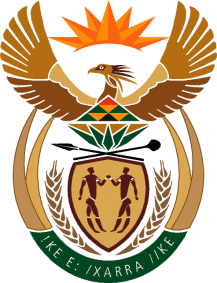 MINISTRY OF COMMUNICATIONS
REPUBLIC OF SOUTH AFRICAPrivate Bag X 745, Pretoria, 0001, Tel: +27 12 473 0164   Fax: +27 12 473 0585Tshedimosetso House,1035 Francis Baard Street, Tshedimosetso House, Pretoria, 1000
